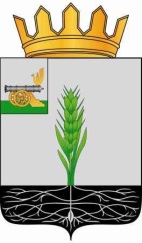 СОВЕТ ДЕПУТАТОВМУНИЦИПАЛЬНОГО ОБРАЗОВАНИЯ «ПОЧИНКОВСКИЙ РАЙОН» СМОЛЕНСКОЙ ОБЛАСТИ                                                  Р Е Ш Е Н И Е     	В соответствии со статьей 40 Регламента Совета депутатов муниципального образования «Починковский район» Смоленской области, утвержденного решением Совета депутатов муниципального образования «Починковский район» Смоленской области от 26.08.2020 № 417, Совет депутатов муниципального образования «Починковский район» Смоленской областиРЕШИЛ:1. Утвердить прилагаемый график приема избирателей депутатами Совета депутатов муниципального образования «Починковский район» Смоленской области на второе полугодие 2023 года.2. Опубликовать настоящее решение в газете «Сельская новь».Председатель Совета депутатовмуниципального образования«Починковский район» Смоленской области                                                                       Г.А. Соколова     ГРАФИКприема избирателей депутатами Совета депутатов муниципального образования «Починковский район» Смоленской области на второе полугодие 2023 годаот  28.06.2023  №  151Об утверждении графика приема избирателей депутатами Совета депутатов муниципального образования «Починковский район» Смоленской области на второе полугодие 2023 годаУтвержденрешением Совета депутатов муниципального образования «Починковский район» Смоленской области от 28.06.2023  № 151ФИО депутатаиюльиюльиюльавгустсентябрьсентябрьоктябрьоктябрьноябрьдекабрьФИО депутатадата, место, времядата, место, времядата, место, времядата, место, времядата, место, времядата, место, времядата, место, времядата, место, времядата, место, времядата, место, времяСоколова Галина Александровнакаждую среду; здание Администрации муниципального образования «Починковский район» Смоленской области, кабинет 39; 10.00-12.00каждую среду; здание Администрации муниципального образования «Починковский район» Смоленской области, кабинет 39; 10.00-12.00каждую среду; здание Администрации муниципального образования «Починковский район» Смоленской области, кабинет 39; 10.00-12.00каждую среду; здание Администрации муниципального образования «Починковский район» Смоленской области, кабинет 39; 10.00-12.00каждую среду; здание Администрации муниципального образования «Починковский район» Смоленской области, кабинет 39; 10.00-12.00каждую среду; здание Администрации муниципального образования «Починковский район» Смоленской области, кабинет 39; 10.00-12.00каждую среду; здание Администрации муниципального образования «Починковский район» Смоленской области, кабинет 39; 10.00-12.00каждую среду; здание Администрации муниципального образования «Починковский район» Смоленской области, кабинет 39; 10.00-12.00каждую среду; здание Администрации муниципального образования «Починковский район» Смоленской области, кабинет 39; 10.00-12.00каждую среду; здание Администрации муниципального образования «Починковский район» Смоленской области, кабинет 39; 10.00-12.00Аринченков ВладимирИвановичкаждый вторник; здание Администрации муниципального образования «Починковский район» Смоленской области, кабинет 39; 10.00-12.00каждый вторник; здание Администрации муниципального образования «Починковский район» Смоленской области, кабинет 39; 10.00-12.00каждый вторник; здание Администрации муниципального образования «Починковский район» Смоленской области, кабинет 39; 10.00-12.00каждый вторник; здание Администрации муниципального образования «Починковский район» Смоленской области, кабинет 39; 10.00-12.00каждый вторник; здание Администрации муниципального образования «Починковский район» Смоленской области, кабинет 39; 10.00-12.00каждый вторник; здание Администрации муниципального образования «Починковский район» Смоленской области, кабинет 39; 10.00-12.00каждый вторник; здание Администрации муниципального образования «Починковский район» Смоленской области, кабинет 39; 10.00-12.00каждый вторник; здание Администрации муниципального образования «Починковский район» Смоленской области, кабинет 39; 10.00-12.00каждый вторник; здание Администрации муниципального образования «Починковский район» Смоленской области, кабинет 39; 10.00-12.00каждый вторник; здание Администрации муниципального образования «Починковский район» Смоленской области, кабинет 39; 10.00-12.00АкименкоАлександрАлексеевич18; здание Администрации муниципального образования «Починковский район» Смоленской области, кабинет 39; 10.00-12.0018; здание Администрации муниципального образования «Починковский район» Смоленской области, кабинет 39; 10.00-12.0015; здание Администрации муниципального образования «Починковский район» Смоленской области, кабинет 39; 10.00-12.0015; здание Администрации муниципального образования «Починковский район» Смоленской области, кабинет 39; 10.00-12.0015; здание Администрации муниципального образования «Починковский район» Смоленской области, кабинет 39; 10.00-12.0019; здание Администрации муниципального образования «Починковский район» Смоленской области, кабинет 39; 10.00-12.0019; здание Администрации муниципального образования «Починковский район» Смоленской области, кабинет 39; 10.00-12.0017; здание Администрации муниципального образования «Починковский район» Смоленской области, кабинет 39; 10.00-12.0021; здание Администрации муниципального образования «Починковский район» Смоленской области, кабинет 39; 10.00-12.0019; здание Администрации муниципального образования «Починковский район» Смоленской области, кабинет 39; 10.00-12.00Антоненкова Людмила Викторовна10; кабинет директора СШ №1 г. Починка; 10.00-12.0010; кабинет директора СШ №1 г. Починка; 10.00-12.0022; кабинет директора СШ №1 г. Починка; 10.00-12.0022; кабинет директора СШ №1 г. Починка; 10.00-12.0022; кабинет директора СШ №1 г. Починка; 10.00-12.0019; кабинет директора СШ №1 г. Починка; 10.00-12.0019; кабинет директора СШ №1 г. Починка; 10.00-12.0017; кабинет директора СШ №1 г. Починка; 10.00-12.0021; кабинет директора СШ №1 г. Починка; 10.00-12.0019; кабинет директора СШ №1 г. Починка; 10.00-12.00Давыдов Анатолий Алексеевич31; г. Починок, ул. Советская, д.4, помещение КПРФ; 12.00-14.0031; г. Починок, ул. Советская, д.4, помещение КПРФ; 12.00-14.0031; г. Починок, ул. Советская, д.4, помещение КПРФ; 12.00-14.0031; г. Починок, ул. Советская, д.4, помещение КПРФ; 12.00-14.0031; г. Починок, ул. Советская, д.4, помещение КПРФ; 12.00-14.0029; г. Починок, ул. Советская, д.4, помещение КПРФ;  12.00-14.0029; г. Починок, ул. Советская, д.4, помещение КПРФ;  12.00-14.0031; г. Починок, ул. Советская, д.4, помещение КПРФ;  12.00-14.0030; г. Починок, ул. Советская, д.4, помещение КПРФ;  12.00-14.0029; г. Починок, ул. Советская, д.4, помещение КПРФ;  12.00-14.00Жуков Сергей Олегович26; г. Починок, ул. Советская, д.4, помещение КПРФ; 13.00-15.0026; г. Починок, ул. Советская, д.4, помещение КПРФ; 13.00-15.0023 г. Починок, ул. Советская, д.4, помещение КПРФ; 13.00-15.0023 г. Починок, ул. Советская, д.4, помещение КПРФ; 13.00-15.0023 г. Починок, ул. Советская, д.4, помещение КПРФ; 13.00-15.0027; г. Починок, ул. Советская, д.4, помещение КПРФ; 13.00-15.0027; г. Починок, ул. Советская, д.4, помещение КПРФ; 13.00-15.0025; г. Починок, ул. Советская, д.4, помещение КПРФ; 13.00-15.0022; г. Починок, ул. Советская, д.4, помещение КПРФ; 13.00-15.0028; г. Починок, ул. Советская, д.4, помещение КПРФ; 13.00-15.00Корнеев ЕвгенийАлександрович20; здание Администрации Стодолищенского с/п; 10.00-12.0020; здание Администрации Стодолищенского с/п; 10.00-12.0017; д. Боровка, возле торговой точки, 10.00-10.30; д. Льнозавод, возле торговой точки, 10.40-11.10;д. Шанталово, возле торговой точки, 11.20-11.50;д. Навины, возле торговой точки, 12.00-12.30;д. Торчиловка, возле торговой точки, 12.50-13.20,д. Думаничи, возле торговой точки, 13.30-14.0017; д. Боровка, возле торговой точки, 10.00-10.30; д. Льнозавод, возле торговой точки, 10.40-11.10;д. Шанталово, возле торговой точки, 11.20-11.50;д. Навины, возле торговой точки, 12.00-12.30;д. Торчиловка, возле торговой точки, 12.50-13.20,д. Думаничи, возле торговой точки, 13.30-14.0017; д. Боровка, возле торговой точки, 10.00-10.30; д. Льнозавод, возле торговой точки, 10.40-11.10;д. Шанталово, возле торговой точки, 11.20-11.50;д. Навины, возле торговой точки, 12.00-12.30;д. Торчиловка, возле торговой точки, 12.50-13.20,д. Думаничи, возле торговой точки, 13.30-14.0021; д. Красное Знамя, возле торговой точки, 10.00-10.30; д. Деребуж, возле торговой точки, 11.00-11.30;д. Печкуры, возле торговой точки, 12.00-12.3021; д. Красное Знамя, возле торговой точки, 10.00-10.30; д. Деребуж, возле торговой точки, 11.00-11.30;д. Печкуры, возле торговой точки, 12.00-12.3019; д. Лысовка, возле торговой точки, 10.00-10.30; д. Кубарки, возле торговой точки, 10.50-11.20;д. Ново-Головочи, возле торговой точки, 11.40-12.10;д. Ковали, возле торговой точки, 12.30-13.0016; д. Борщевка, возле торговой точки; 10.00-10.30; д. Терешок, возле торговой точки, 10.50-11.20;д. Сяковка, возле двухэтажных домов, 11.40-12.0021; здание Администрации Стодолищенского с/п; 10.00-12.00Малашенков АнатолийИванович22; д. Денисово, здание Администрации Мурыгинского с/п; 10.00-12.0022; д. Денисово, здание Администрации Мурыгинского с/п; 10.00-12.0019; д. Пересна, д. 6, библиотека; 10.00-12.0019; д. Пересна, д. 6, библиотека; 10.00-12.0019; д. Пересна, д. 6, библиотека; 10.00-12.0023; д. Княжое, здание Администрации Прудковского с/п; 10.00-12.0023; д. Княжое, здание Администрации Прудковского с/п; 10.00-12.0021; д. Яново, магазин; 10.00-11.0018; д. Старинки, клуб; 10.00-11.0023; д. Кирпичный завод, возле двухэтажных домов; 10.00-11.00МорозоваИрина Владимировна10; кабинет директора Мачулинской основной школы; 10.00-12.0010; кабинет директора Мачулинской основной школы; 10.00-12.0002; кабинет директора Мачулинской основной школы; 10.00-12.0002; кабинет директора Мачулинской основной школы; 10.00-12.0002; кабинет директора Мачулинской основной школы; 10.00-12.0006; кабинет директора Мачулинской основной школы; 10.00-12.0006; кабинет директора Мачулинской основной школы; 10.00-12.0004; кабинет директора Мачулинской основной школы; 10.00-12.0001; кабинет директора Мачулинской основной школы; 10.00-12.0006; кабинет директора Мачулинской основной школы; 10.00-12.00НикитенковаАнна ЕфимовнаЕжедневно, кроме субботы и воскресенья, г. Починок, ул. Советская, д.4; 11.00-14.00Первый четверг каждого месяца; Починковский район, д. Плоское, здание Администрации; 10.00-11.00Ежедневно, кроме субботы и воскресенья, г. Починок, ул. Советская, д.4; 11.00-14.00Первый четверг каждого месяца; Починковский район, д. Плоское, здание Администрации; 10.00-11.00Ежедневно, кроме субботы и воскресенья, г. Починок, ул. Советская, д.4; 11.00-14.00Первый четверг каждого месяца; Починковский район, д. Плоское, здание Администрации; 10.00-11.00Ежедневно, кроме субботы и воскресенья, г. Починок, ул. Советская, д.4; 11.00-14.00Первый четверг каждого месяца; Починковский район, д. Плоское, здание Администрации; 10.00-11.00Ежедневно, кроме субботы и воскресенья, г. Починок, ул. Советская, д.4; 11.00-14.00Первый четверг каждого месяца; Починковский район, д. Плоское, здание Администрации; 10.00-11.00Ежедневно, кроме субботы и воскресенья, г. Починок, ул. Советская, д.4; 11.00-14.00Первый четверг каждого месяца; Починковский район, д. Плоское, здание Администрации; 10.00-11.00Ежедневно, кроме субботы и воскресенья, г. Починок, ул. Советская, д.4; 11.00-14.00Первый четверг каждого месяца; Починковский район, д. Плоское, здание Администрации; 10.00-11.00Ежедневно, кроме субботы и воскресенья, г. Починок, ул. Советская, д.4; 11.00-14.00Первый четверг каждого месяца; Починковский район, д. Плоское, здание Администрации; 10.00-11.00Ежедневно, кроме субботы и воскресенья, г. Починок, ул. Советская, д.4; 11.00-14.00Первый четверг каждого месяца; Починковский район, д. Плоское, здание Администрации; 10.00-11.00Ежедневно, кроме субботы и воскресенья, г. Починок, ул. Советская, д.4; 11.00-14.00Первый четверг каждого месяца; Починковский район, д. Плоское, здание Администрации; 10.00-11.00НовоселовИгорьАлександрович11; г. Починок, ул. Советская, д.4, помещение КПРФ; 12.00-14.0013; Починковский район, д. Плоское, здание Администрации; 10.00-11.0008; г. Починок, ул. Советская, д.4, помещение КПРФ; 12.00-14.0003;Починковский район, д. Плоское, здание Администрации; 10.00-11.0008; г. Починок, ул. Советская, д.4, помещение КПРФ; 12.00-14.0003;Починковский район, д. Плоское, здание Администрации; 10.00-11.0008; г. Починок, ул. Советская, д.4, помещение КПРФ; 12.00-14.0003;Починковский район, д. Плоское, здание Администрации; 10.00-11.0012; г. Починок, ул. Советская, д.4, помещение КПРФ;  12.00-14.0007;Починковский район, д. Плоское, здание Администрации; 10.00-11.0012; г. Починок, ул. Советская, д.4, помещение КПРФ;  12.00-14.0007;Починковский район, д. Плоское, здание Администрации; 10.00-11.0010; г. Починок, ул. Советская, д.4, помещение КПРФ; 12.00-14.0005;Починковский район, д. Плоское, здание Администрации; 10.00-11.0010; г. Починок, ул. Советская, д.4, помещение КПРФ; 12.00-14.0005;Починковский район, д. Плоское, здание Администрации; 10.00-11.0008; г. Починок, ул. Советская, д.4, помещение КПРФ; 12.00-14.0002;Починковский район, д. Плоское, здание Администрации; 10.00-11.0012; г. Починок, ул. Советская, д.4, помещение КПРФ; 12.00-14.0007;Починковский район, д. Плоское, здание Администрации; 10.00-11.00ПетровскаяСветланаЭмильевна12; здание Администрации Мурыгинского с/п; 10.00-12.0009; здание Администрации Мурыгинского с/п; д. Лосня 10.00-12.0009; здание Администрации Мурыгинского с/п; д. Лосня 10.00-12.0009; здание Администрации Мурыгинского с/п; д. Лосня 10.00-12.0013; здание Администрации Мурыгинского с/п; 10.00-12.0013; здание Администрации Мурыгинского с/п; 10.00-12.0011; здание Администрации Мурыгинского с/п; д. Рябцево 10.00-12.0011; здание Администрации Мурыгинского с/п; д. Рябцево 10.00-12.0008; здание Администрации Мурыгинского с/п; 10.00-12.0013; здание Администрации Мурыгинского с/п; д. Лосня 10.00-12.00СтаровойтовАлексейЛеонидович21, здание Администрации Мурыгинского с/п; 10.00-12.0018, здание Администрации Мурыгинского с/п д. Рябцево; 10.00-12.0018, здание Администрации Мурыгинского с/п д. Рябцево; 10.00-12.0018, здание Администрации Мурыгинского с/п д. Рябцево; 10.00-12.0022, д. Прилепово, здание СПК «Дружба»; 10.00-12.0022, д. Прилепово, здание СПК «Дружба»; 10.00-12.0020, здание Администрации Мурыгинского с/п д. Лосня; 10.00-12.0020, здание Администрации Мурыгинского с/п д. Лосня; 10.00-12.0017, здание Администрации Мурыгинского с/п д. Макшеево; 10.00-12.0022, здание Администрации Мурыгинского с/п; 10.00-12.00Шипин СергейАлексеевич26; г. Починок, ул. Советская, д.4, помещение КПРФ; 13.00-15.0023; г. Починок, ул. Советская, д.4, помещение КПРФ; 13.00-15.0023; г. Починок, ул. Советская, д.4, помещение КПРФ; 13.00-15.0023; г. Починок, ул. Советская, д.4, помещение КПРФ; 13.00-15.0027; г. Починок, ул. Советская, д.4, помещение КПРФ; 13.00-15.0027; г. Починок, ул. Советская, д.4, помещение КПРФ; 13.00-15.0025; г. Починок, ул. Советская, д.4, помещение КПРФ; 13.00-15.0025; г. Починок, ул. Советская, д.4, помещение КПРФ; 13.00-15.0022; г. Починок, ул. Советская, д.4, помещение КПРФ; 13.00-15.0028; г. Починок, ул. Советская, д.4, помещение КПРФ; 13.00-15.00ШуваловМихаилМихайлович20; здание Администрации Стодолищенского с/п; 10.00-12.0017; д. Боровка, возле торговой точки, 10.00-10.30; д. Льнозавод, возле торговой точки, 10.40-11.10;д. Шанталово, возле торговой точки, 11.20-11.50;д. Навины, возле торговой точки, 12.00-12.30;д. Торчиловка, возле торговой точки, 12.50-13.20,д. Думаничи, возле торговой точки, 13.30-14.0017; д. Боровка, возле торговой точки, 10.00-10.30; д. Льнозавод, возле торговой точки, 10.40-11.10;д. Шанталово, возле торговой точки, 11.20-11.50;д. Навины, возле торговой точки, 12.00-12.30;д. Торчиловка, возле торговой точки, 12.50-13.20,д. Думаничи, возле торговой точки, 13.30-14.0017; д. Боровка, возле торговой точки, 10.00-10.30; д. Льнозавод, возле торговой точки, 10.40-11.10;д. Шанталово, возле торговой точки, 11.20-11.50;д. Навины, возле торговой точки, 12.00-12.30;д. Торчиловка, возле торговой точки, 12.50-13.20,д. Думаничи, возле торговой точки, 13.30-14.0021; д. Красное Знамя, возле торговой точки, 10.00-10.30; д. Деребуж, возле торговой точки, 11.00-11.30;д. Печкуры, возле торговой точки, 12.00-12.3021; д. Красное Знамя, возле торговой точки, 10.00-10.30; д. Деребуж, возле торговой точки, 11.00-11.30;д. Печкуры, возле торговой точки, 12.00-12.3019; д. Лысовка, возле торговой точки, 10.00-10.30; д. Кубарки, возле торговой точки, 10.50-11.20;д. Ново-Головочи, возле торговой точки, 11.40-12.10;д. Ковали, возле торговой точки, 12.30-13.0019; д. Лысовка, возле торговой точки, 10.00-10.30; д. Кубарки, возле торговой точки, 10.50-11.20;д. Ново-Головочи, возле торговой точки, 11.40-12.10;д. Ковали, возле торговой точки, 12.30-13.0016; д. Борщевка, возле торговой точки; 10.00-10.30; д. Терешок, возле торговой точки, 10.50-11.20;д. Сяковка, возле двухэтажных домов, 11.40-12.0021; здание Администрации Стодолищенского с/п; 10.00-12.00